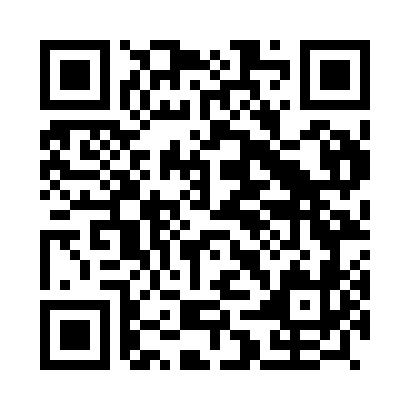 Prayer times for A do Corvo, PortugalWed 1 May 2024 - Fri 31 May 2024High Latitude Method: Angle Based RulePrayer Calculation Method: Muslim World LeagueAsar Calculation Method: HanafiPrayer times provided by https://www.salahtimes.comDateDayFajrSunriseDhuhrAsrMaghribIsha1Wed4:586:361:296:218:229:552Thu4:566:351:296:228:239:563Fri4:546:341:296:228:249:574Sat4:536:331:296:238:259:595Sun4:516:321:296:238:2610:006Mon4:506:311:286:248:2710:017Tue4:496:301:286:248:2810:028Wed4:476:291:286:258:2910:049Thu4:466:281:286:258:2910:0510Fri4:446:271:286:268:3010:0611Sat4:436:261:286:268:3110:0812Sun4:426:251:286:278:3210:0913Mon4:406:241:286:278:3310:1014Tue4:396:231:286:288:3410:1115Wed4:386:221:286:288:3510:1316Thu4:376:211:286:288:3610:1417Fri4:356:211:286:298:3610:1518Sat4:346:201:286:298:3710:1619Sun4:336:191:286:308:3810:1720Mon4:326:181:286:308:3910:1921Tue4:316:181:296:318:4010:2022Wed4:306:171:296:318:4110:2123Thu4:296:161:296:328:4110:2224Fri4:286:161:296:328:4210:2325Sat4:276:151:296:338:4310:2426Sun4:266:151:296:338:4410:2527Mon4:256:141:296:338:4410:2728Tue4:246:141:296:348:4510:2829Wed4:236:131:296:348:4610:2930Thu4:226:131:296:358:4610:3031Fri4:226:121:306:358:4710:31